האוניברסיטה העברית בירושליםרשות הספריותהכללת עבודת דוקטור במאגר מידע של האוניברסיטה העברית1. בנוסף  לעותקים  בדפוס עליך למסור לרשות לתלמידי מחקר  עותק דיגיטאלי של עבודת הדוקטור יחד עם טופס ההפקדה שלהלן כשהוא מלא וחתום . את העותק הדיגיטאלי יש להגיש  כקובץ מכווץ (ZIPPED ) אחד על גבי דיסק און קי או CD בפורמט .PDF העותק הדיגיטאלי יימסר לרשות בעת הגשת העבודה ( עותק נוסף יוגש לאחר תיקונים אם נדרשו).2. עבודת הדוקטור בפורמט הדיגיטאלי תיכלל במאגר המידע שהוקם ע"י רשות הספריות. היא תהייה נגישה למשתמשים ברשת האוניברסיטה העברית (כולל להשאלה בין ספרייתית).---------------------------------------------------------------------------------------------------------------טופס הפקדהשם המחבר/ת:          מס' זהות:      טל:         טל. נייד:         דואר אלקטרוני:      פקולטה/בית ספר:             מחלקה/חוג:      שמות המנחים:        ,          שם העבודה:          1. אני מאשר/ת לכלול את עבודתי במאגר של האוניברסיטה העברית:             מייד  כעבור שנה מזמן ההפקדה2. אם העבודה אינה אסופת מאמרים, עליך לבחור באחת משתי החלופות הבאות:    אני מאשר/ת לפרסם את עבודתי באינטרנט (נא לעבור לסעיף 3)  אינני מאשר/ת לפרסם את עבודתי באינטרנט (נא לעבור לסעיף 4) עבודה כתובה במבנה של אסופת מאמרים תהיה פתוחה לרשת האוניברסיטאית בלבד3.    אשור פרסום באינטרנטאנו מאשרים בזאת העמדת העבודה לרשות ציבור המשתמשים באינטרנט (העבודה אינה  אסופת מאמרים).4. הנני מפקיד/ה בזאת עותק דיגיטאלי של עבודת הדוקטור שלי בספרייה ומאשר/ת לאוניברסיטה להשתמש בו למטרות ובתנאים כמפורט במסמך זה, כולל הכללת תקצירים במאגרי מידע של עבודות דוקטור.תאריך:                                                  חתימת הסטודנט/ית:                                                 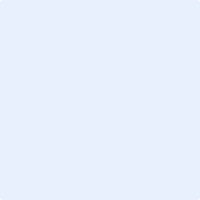 שםחתימההתלמידמנחה 1מנחה 2